浙中医药〔2018〕19号浙江省中医药管理局关于做好2018年浙江省中医医术确有专长人员医师资格考核报名工作的通知各市、县（市、区）卫生计生委（局）,省级有关单位：根据国家中医药管理局有关工作要求和《浙江省卫生计生委关于印发浙江省中医医术确有专长人员医师资格考核注册管理实施细则的通知》（浙卫发〔2018〕34号）的有关规定，2018年浙江省中医医术确有专长人员医师资格考核报名工作定于9月3日-9月14日进行，现将有关事项通知如下：一、各地要根据《2018年浙江省中医医术确有专长人员医师资格考核通告》（附件1）要求，在本辖区内相关媒体（党政报刊、网站等）进行通告，加强宣传，确保符合报名条件的人员知晓本次考核有关事项，并在规定时间内完成报名工作。二、县级中医药主管部门对申请者提交的材料进行初审，并将申请者申请考核的基本信息、推荐医师的基本信息、初审意见等在申请者长期临床实践所在地进行公示，公示无异议后将初审合格者提交的材料、公示情况报市中医药主管部门。市中医药主管部门负责对材料进行复审，复审合格后报省中医药管理局。各地要加强对申请者报名时所提交材料的审核，保证申报材料的完整性和正确性，并对相应材料整理、汇总、装订，在全省终审会议时统一提交。三、此项工作情况复杂、政策性强、责任重大，各地要高度重视此次考核报名工作，确定分管领导，安排专人负责。严格杜绝弄虚作假等行为，确保考核工作公平、公正、公开。如发现申请者提供虚假证明材料等情况，根据《医师资格考试违纪违规处理规定》等文件规定，将依法取消报名资格。卫生计生行政部门如参与弄虚作假，一经发现，对相关责任人作出相应处理，并进行通报。附件：1．2018年浙江省中医医术确有专长人员医师资格考核通告2．中医医术确有专长人员（师承学习人员）医师资格考核申请表3．中医医术确有专长人员（多年实践人员）医师资格考核申请表4．推荐医师承诺书5. 十名患者推荐证明6. 中医医疗技术目录7. 中医疾病名称与分类代码表8. 现场辨识中药申报表浙江省中医药管理局2018年8月23日（信息公开形式：主动公开）
附件12018年浙江省中医医术确有专长人员医师资格考核通告根据《中医医术确有专长人员医师资格考核注册管理暂行办法》（原中华人民共和国卫生和计划生育委员会令第15号）以及《浙江省卫生计生委关于印发浙江省中医医术确有专长人员医师资格考核注册管理实施细则的通知》（浙卫发〔2018〕34号）的有关规定，现将2018年浙江省中医医术确有专长人员医师资格考核有关事项通告如下：一、报名条件（一）以师承方式学习中医的，申请参加医师资格考核应当同时具备下列条件：1．连续跟师学习中医满五年，对某些病证的诊疗，方法独特、技术安全、疗效明显，经指导老师评议合格；2．由三名中医类别执业医师推荐，推荐医师不包括其指导老师。（二）经多年中医医术实践的，申请参加医师资格考核应当同时具备下列条件：1．具有医术渊源，在中医医师指导下从事中医医术实践活动满五年或者《中华人民共和国中医药法》施行前已经从事中医医术实践活动满五年的；2．对某些病证的诊疗，方法独特、技术安全、疗效明显，并得到患者的认可；3．由三名中医类别执业医师推荐，推荐医师不包括其指导老师。二、考核方式、内容、时间及地点考核方式：严格按照《浙江省中医医术确有专长人员医师资格考核注册管理实施细则》有关规定和要求执行。考核内容：（一）内服方药类考核内容：1．医术专长陈述（5分钟）申请者陈述本人医术渊源或者传承脉络；医术的具体内容、适应症及特点；医疗技术的安全性及风险防范措施。2．现场问答（10分钟）围绕申请者医术专长陈述中的病证范围相关的中医基础知识、中医治疗方法及安全性等方面进行问答。3．技能操作（10分钟）与申请者医术有关的中医诊断、治疗技能操作。配合外治技术的，考核外治技术操作。申请者若无相关技能操作则适当增加现场问答时间。4．中药辨识（5分钟）（1）中医常用中药及毒性中药随机抽取进行辨识；（2）考核相关中药性味归经、功能主治、常用剂量等；（3）根据风险点考核相关用药禁忌、中药毒性知识及解毒处置方法等。（二）外治技术类考核内容：1．医术专长陈述（5分钟）申请者陈述本人医术渊源或者传承脉络；医术的具体内容、适应症及特点；医疗技术的安全性及风险防范措施。2．现场问答（10分钟）围绕申请者医术专长陈述中的病证范围相关的中医基础知识、中医治疗方法及安全性等方面进行问答。3．外治技术操作（10分钟）（1）围绕申请者使用外治技术的操作部位、操作难度、创伤程度、感染风险等进行安全性评估，根据风险点考核其操作安全风险认知和有效防范方法等。4．中药辨识（5分钟）（1）中医常用中药及毒性中药随机抽取进行辨识；（2）考核相关中药性味归经、功能主治、常用剂量等；（3）根据风险点考核相关用药禁忌、中药毒性知识及解毒处置方法等。（三）治疗方法以内服方药为主、配合使用外治技术，或者以外治技术为主、配合使用中药的，增加相关考核内容。考核时间、地点： 11月24日—12月9日，统一集中到杭州考试（具体考试时间和地点以准考证为准）。三、报名时间及地点（一）报名时间： 9月3日-9月14日。（二）报名地点：以师承方式学习中医的，申请者携带相关材料到师承指导老师主要执业机构所在地县级卫生计生行政部门报名；经多年中医医术实践的，申请者携带相关材料到长期临床实践所在地县级卫生计生行政部门报名，不得跨考点报名，一经发现将取消考核资格。四、申请考核需要提交的材料（一）以师承方式学习中医的，申请参加医师资格考核，应当提交以下材料:1．《中医医术确有专长人员（师承学习人员）医师资格考核申请表》（附件2）；2．本人有效身份证明；3．近期二寸免冠白底照片四张；4．中医医术专长综述，包括医术的基本内容及特点描述、适应症或者适用范围、安全性及有效性的说明等，以及能够证明医术专长确有疗效的相关资料, 相关材料均为A4纸打印；5．三名中医类别执业医师的推荐医师承诺书（附件4），医师资格证书、医师执业证书复印件；6．跟师学习满五年的证明，须提供以下一项中的材料：（1）公证并备案满五年的《浙江省传统医学师承关系合同书》；（2）2018年9月1日以前公证备案，满三年的《传统医学师承关系合同书》（原卫生部令第52号）、申请者学历或学力证明、指导老师主要执业机构出具的同意作为指导老师的证明原件、公证并备案满二年的《浙江省传统医学师承关系合同书》；（3）我省颁发的《传统医学师承出师证书》复印件、公证并备案满二年的《浙江省传统医学师承关系合同书》；（4）中医师承执业助理医师资格证书复印件、公证并备案满二年的《浙江省传统医学师承关系合同书》；7．自公证之日起连续跟师学习中医满五年的材料（与其专长相关的中医经典医著古籍等学习心得每年一篇，体现师承指导老师学术特长和经验的跟师笔记每年五篇、临床实践记录每年五篇）；8．指导老师医师资格证书、医师执业证书、中医类副高以上专业技术职务任职资格证书复印件或者核准其执业的卫生计生行政部门、中医药管理部门出具的从事中医临床工作十五年以上的证明原件；9．现场辨识中药申报表（附件8）。（二）经多年中医医术实践的，申请参加医师资格考核，应当提交以下材料:1．《中医医术确有专长人员（多年实践人员）医师资格考核申请表》（附件3）；2．本人有效身份证明；3．近期二寸免冠白底照片四张；4．中医医术专长综述，包括医术的基本内容及特点描述、适应症或者适用范围、安全性及有效性的说明等，以及能够证明医术专长确有疗效的相关资料, 相关材料均为A4纸打印；5．三名中医类别执业医师的推荐承诺书（附件4），医师资格证书、医师执业证书复印件；6．医术渊源的相关证明材料（在《中医医术确有专长人员（多年实践人员）医师资格考核申请表》内填写，相关证明材料另附）；7．从事中医医术实践活动满五年的证明，须提供以下一项中的材料：（1）长期临床实践所在地县级以上中医药主管部门或者所在居委会、村委会出具的从事中医医术实践活动满五年证明原件；（2）十名患者推荐证明（附件5）；（3）我省颁发的《传统医学医术确有专长证书》复印件；（4）纳入乡村医生管理的中医药一技之长人员提供我省颁发的《乡村医生执业证书》复印件（兰溪市、缙云县为2007年我省试点范围）；8．现场辨识中药申报表（附件8）；申请者填写申报材料中涉及的中医医疗技术、中医疾病名称与分类代码须按照附件6、附件7规范填写。相关报名表格可到浙江中医药网http://www.zjtcm.gov.cn/下载。附件2中医医术确有专长人员（师承学习人员）医师资格考核申请表填表说明1.本表供中医医术确有专长人员（师承学习人员）申请参加医师资格考核时使用。2.表格内容（除签字部分）电子版填写完整后，用A4纸正反面打印，最后钢笔或签字笔手写签字。3.该表格第1－2页由申请人填写，第3页由申请人的指导老师填写，第4-6页由推荐医师填写，第7页由各级中医药主管部门填写。4.表内的年月日时间，一律用公历阿拉伯数字填写。5.照片应为申请人近期二寸免冠白底照片。6.文化程度：填写申请人目前所取得的最高学历。7.工作单位：没有工作单位者，填“无”。8.身份证号码：也可填写军官证、港澳居民来往内地通行证、台湾居民来往大陆通行证等其他有效身份证明编号。9.跟师学习地点：应具体到跟师学习及临床实践医疗机构。10.医术专长：应包括使用的中医药技术方法和擅长治疗的病证范围。中医药技术方法：参照中医医疗技术目录（附件6）；治疗病证：参照中医疾病名称与分类代码表（附件7）。11.近五年服务人数：是指近五年内在指导老师指导下应用医术专长服务的人数。12.医术专长综述：包括医术的基本内容及特点描述、适应症或适用范围、安全性及有效性的说明等。13.指导老师基本情况：须附指导老师医师资格证书、医师执业证书复印件，中医类副高以上专业技术职务任职资格证书复印件或者核准其执业的卫生计生行政部门、中医药管理部门出具的从事中医临床工作十五年以上的证明原件。14.指导老师意见：包括对学生跟师学习情况的评价意见及出师结论等。15.推荐医师基本情况：须附推荐医师的医师资格证书、医师执业证书复印件。16.推荐医师意见：包括被推荐人姓名、医术专长和推荐理由等。附件3中医医术确有专长人员（多年实践人员）医师资格考核申请表填表说明1.本表供中医医术确有专长人员（多年实践人员）申请参加医师资格考核时使用。2. 表格内容（除签字部分）电子版填写完整后，用A4纸正反面打印，最后钢笔或签字笔手写签字。3.该表格第1－2页由申请人填写，第3-5页由推荐医师填写，第6页由各级中医药主管部门填写。4.表内的年月日时间，一律用公历阿拉伯数字填写。5.照片应为申请人近期二寸免冠白底照片。6.文化程度：填写申请人目前所取得的最高学历。7.工作单位：没有工作单位者，填“无”。8.医术实践地点：应具体到浙江省XX市XX县（市、区）XX乡镇（街道）。9.医术专长：应包括使用的中医药技术方法和擅长治疗的病证范围。中医药技术方法：参照中医医疗技术目录（附件6）；治疗病证：参照中医疾病名称与分类代码表（附件7）。10.近五年服务人数：是指近五年内应用医术专长服务的人数。11.医术渊源：包括中医医疗服务类非物质文化遗产传承脉络、家族行医记载记录、医籍文献等。12.个人学习经历：包括文化学习和医术学习经历。13.医术专长综述：包括医术的基本内容及特点描述、适应症或适用范围、安全性及有效性的说明等。14.推荐医师基本情况：须附推荐医师的医师资格证书、医师执业证书复印件。15.推荐医师意见：包括被推荐人姓名、医术专长和推荐理由等。附件4推荐医师承诺书本人承诺：一、本人现从事          专业，对        （申请者姓名）的专业特长及五年期以上的中医医术实践活动（或连续跟师学习）有深入了解，推荐其申请中医医术确有专长人员医师资格考核，建议考核专长为：                                                                 （XX技术治疗XX疾病）。 二、对《中医医术确有专长人员医师资格考核注册管理暂行办法》第三十六条“推荐中医医术确有专长人员的中医医师、以师承方式学习中医的医术确有专长人员的指导老师，违反本办法有关规定，在推荐中弄虚作假、徇私舞弊的，由县级以上中医药主管部门依法责令暂停六个月以上一年以下执业活动；情节严重的，吊销其医师执业证书；构成犯罪的，依法追究刑事责任。”有充分的了解。三、以上情况属实，如有虚假或违反相关规定，愿承担由此造成的后果。推荐医师：            （签名并按手印）            年     月     日附件5十名患者推荐证明被推荐人姓名：             临床实践地点：       市       县（市、区）        乡镇（街道）                                                          村（社区）注：患者推荐材料须能证明被推荐人从事中医医术实践活动满5年。附件6中医医疗技术目录附件7中医疾病名称与分类代码表附件8现场辨识中药申报表填表人：            （签字并按手印）姓名姓名性别性别性别照 片照 片出生年月出生年月民族民族民族照 片照 片文化程度文化程度政治面貌政治面貌政治面貌照 片照 片健康状况健康状况现从事主要职业现从事主要职业现从事主要职业照 片照 片工作单位工作单位家庭地址家庭地址通讯地址通讯地址邮编邮编联系电话联系电话联系电话户籍所在地户籍所在地身份证号码身份证号码身份证号码跟师学习地点跟师学习地点跟师学习时间跟师学习时间跟师学习时间年   月至     年   月年   月至     年   月年   月至     年   月年   月至     年   月医术专长医术专长1.中医医疗技术2.治疗病证名称与分类代码1.中医医疗技术2.治疗病证名称与分类代码1.中医医疗技术2.治疗病证名称与分类代码1.中医医疗技术2.治疗病证名称与分类代码1.中医医疗技术2.治疗病证名称与分类代码1.中医医疗技术2.治疗病证名称与分类代码近五年服务人数近五年服务人数文化学习经历文化学习经历跟师学习医术及实践经历跟师学习医术及实践经历医术专长综述医术专长综述（不超过500字）（不超过500字）（不超过500字）（不超过500字）（不超过500字）（不超过500字）（不超过500字）（不超过500字）（不超过500字）（不超过500字）回顾性中医医术实践资料5例（需提供患者真实姓名、住址、电话，以附件形式附后）回顾性中医医术实践资料5例（需提供患者真实姓名、住址、电话，以附件形式附后）回顾性中医医术实践资料5例（需提供患者真实姓名、住址、电话，以附件形式附后）回顾性中医医术实践资料5例（需提供患者真实姓名、住址、电话，以附件形式附后）回顾性中医医术实践资料5例（需提供患者真实姓名、住址、电话，以附件形式附后）回顾性中医医术实践资料5例（需提供患者真实姓名、住址、电话，以附件形式附后）回顾性中医医术实践资料5例（需提供患者真实姓名、住址、电话，以附件形式附后）回顾性中医医术实践资料5例（需提供患者真实姓名、住址、电话，以附件形式附后）回顾性中医医术实践资料5例（需提供患者真实姓名、住址、电话，以附件形式附后）回顾性中医医术实践资料5例（需提供患者真实姓名、住址、电话，以附件形式附后）回顾性中医医术实践资料5例（需提供患者真实姓名、住址、电话，以附件形式附后）回顾性中医医术实践资料5例（需提供患者真实姓名、住址、电话，以附件形式附后）本人承诺所填报信息全部真实准确，如有虚假，个人自行承担后果。本人签字：　　　　　　日    期：　　　年　　月　　日本人承诺所填报信息全部真实准确，如有虚假，个人自行承担后果。本人签字：　　　　　　日    期：　　　年　　月　　日本人承诺所填报信息全部真实准确，如有虚假，个人自行承担后果。本人签字：　　　　　　日    期：　　　年　　月　　日本人承诺所填报信息全部真实准确，如有虚假，个人自行承担后果。本人签字：　　　　　　日    期：　　　年　　月　　日本人承诺所填报信息全部真实准确，如有虚假，个人自行承担后果。本人签字：　　　　　　日    期：　　　年　　月　　日本人承诺所填报信息全部真实准确，如有虚假，个人自行承担后果。本人签字：　　　　　　日    期：　　　年　　月　　日本人承诺所填报信息全部真实准确，如有虚假，个人自行承担后果。本人签字：　　　　　　日    期：　　　年　　月　　日本人承诺所填报信息全部真实准确，如有虚假，个人自行承担后果。本人签字：　　　　　　日    期：　　　年　　月　　日本人承诺所填报信息全部真实准确，如有虚假，个人自行承担后果。本人签字：　　　　　　日    期：　　　年　　月　　日本人承诺所填报信息全部真实准确，如有虚假，个人自行承担后果。本人签字：　　　　　　日    期：　　　年　　月　　日本人承诺所填报信息全部真实准确，如有虚假，个人自行承担后果。本人签字：　　　　　　日    期：　　　年　　月　　日本人承诺所填报信息全部真实准确，如有虚假，个人自行承担后果。本人签字：　　　　　　日    期：　　　年　　月　　日指导老师基本情况姓名姓名性别性别民族民族指导老师基本情况工作单位工作单位从事中医临床工作时间从事中医临床工作时间指导老师基本情况职称职称联系电话联系电话联系电话指导老师基本情况身份证号码身份证号码指导老师基本情况医师资格证书编码医师资格证书编码指导老师基本情况医师执业证书编码医师执业证书编码指导老师基本情况临床特长临床特长指导老师意见签字：　　　　　　日期：　　　年　　月　　日指导老师意见签字：　　　　　　日期：　　　年　　月　　日指导老师意见签字：　　　　　　日期：　　　年　　月　　日指导老师意见签字：　　　　　　日期：　　　年　　月　　日指导老师意见签字：　　　　　　日期：　　　年　　月　　日指导老师意见签字：　　　　　　日期：　　　年　　月　　日指导老师意见签字：　　　　　　日期：　　　年　　月　　日指导老师意见签字：　　　　　　日期：　　　年　　月　　日指导老师意见签字：　　　　　　日期：　　　年　　月　　日指导老师意见签字：　　　　　　日期：　　　年　　月　　日指导老师意见签字：　　　　　　日期：　　　年　　月　　日指导老师意见签字：　　　　　　日期：　　　年　　月　　日推荐材料 一推荐材料 一推荐材料 一推荐材料 一推荐材料 一推荐材料 一推荐医师基本情况姓名姓名性别推荐医师基本情况职称职称民族推荐医师基本情况专业专业联系电话推荐医师基本情况身份证号码身份证号码推荐医师基本情况医师资格证书编码医师资格证书编码推荐医师基本情况医师执业证书编码医师执业证书编码推荐医师基本情况工作单位工作单位推荐医师意见本人承诺：以上推荐内容真实准确，如有不实，自愿终身放弃推荐医师资格。推荐医师签字：　                                                    年　月　日本人承诺：以上推荐内容真实准确，如有不实，自愿终身放弃推荐医师资格。推荐医师签字：　                                                    年　月　日本人承诺：以上推荐内容真实准确，如有不实，自愿终身放弃推荐医师资格。推荐医师签字：　                                                    年　月　日本人承诺：以上推荐内容真实准确，如有不实，自愿终身放弃推荐医师资格。推荐医师签字：　                                                    年　月　日本人承诺：以上推荐内容真实准确，如有不实，自愿终身放弃推荐医师资格。推荐医师签字：　                                                    年　月　日推荐材料 二推荐材料 二推荐材料 二推荐材料 二推荐材料 二推荐材料 二推荐医师基本情况姓名姓名性别推荐医师基本情况职称职称民族推荐医师基本情况专业专业联系电话推荐医师基本情况身份证号码身份证号码推荐医师基本情况医师资格证书编码医师资格证书编码推荐医师基本情况医师执业证书编码医师执业证书编码推荐医师基本情况工作单位工作单位推荐医师意见本人承诺：以上推荐内容真实准确，如有不实，自愿终身放弃推荐医师资格。推荐医师签字：　                                                     年　月　日本人承诺：以上推荐内容真实准确，如有不实，自愿终身放弃推荐医师资格。推荐医师签字：　                                                     年　月　日本人承诺：以上推荐内容真实准确，如有不实，自愿终身放弃推荐医师资格。推荐医师签字：　                                                     年　月　日本人承诺：以上推荐内容真实准确，如有不实，自愿终身放弃推荐医师资格。推荐医师签字：　                                                     年　月　日本人承诺：以上推荐内容真实准确，如有不实，自愿终身放弃推荐医师资格。推荐医师签字：　                                                     年　月　日推荐材料 三推荐材料 三推荐材料 三推荐材料 三推荐材料 三推荐材料 三推荐医师基本情况姓名姓名性别推荐医师基本情况职称职称民族推荐医师基本情况专业专业联系电话推荐医师基本情况身份证号码身份证号码推荐医师基本情况医师资格证书编码医师资格证书编码推荐医师基本情况医师执业证书编码医师执业证书编码推荐医师基本情况工作单位工作单位推荐医师意见本人承诺：以上推荐内容真实准确，如有不实，自愿终身放弃推荐医师资格。推荐医师签字：　                                                    年　月　日本人承诺：以上推荐内容真实准确，如有不实，自愿终身放弃推荐医师资格。推荐医师签字：　                                                    年　月　日本人承诺：以上推荐内容真实准确，如有不实，自愿终身放弃推荐医师资格。推荐医师签字：　                                                    年　月　日本人承诺：以上推荐内容真实准确，如有不实，自愿终身放弃推荐医师资格。推荐医师签字：　                                                    年　月　日本人承诺：以上推荐内容真实准确，如有不实，自愿终身放弃推荐医师资格。推荐医师签字：　                                                    年　月　日县级中医药主管部门意见县级中医药主管部门意见（初审意见）审核人签字                    单位负责人签字                （单位公章）     年　月　日     （初审意见）审核人签字                    单位负责人签字                （单位公章）     年　月　日     （初审意见）审核人签字                    单位负责人签字                （单位公章）     年　月　日     （初审意见）审核人签字                    单位负责人签字                （单位公章）     年　月　日     地市级中医药主管部门意见地市级中医药主管部门意见（复审意见）审核人签字                    单位负责人签字                （单位公章）     年　月　日       （复审意见）审核人签字                    单位负责人签字                （单位公章）     年　月　日       （复审意见）审核人签字                    单位负责人签字                （单位公章）     年　月　日       （复审意见）审核人签字                    单位负责人签字                （单位公章）     年　月　日       省级中医药主管部门意见省级中医药主管部门意见（审核意见）审核人签字                    单位负责人签字                （单位公章）       年　月　日       （审核意见）审核人签字                    单位负责人签字                （单位公章）       年　月　日       （审核意见）审核人签字                    单位负责人签字                （单位公章）       年　月　日       （审核意见）审核人签字                    单位负责人签字                （单位公章）       年　月　日       姓名姓名性别性别性别照 片出生年月出生年月民族民族民族照 片文化程度文化程度政治面貌政治面貌政治面貌照 片健康状况健康状况现从事主要职业现从事主要职业现从事主要职业照 片工作单位工作单位家庭地址家庭地址通讯地址通讯地址邮编邮编联系电话联系电话联系电话户籍所在地户籍所在地身份证号码身份证号码身份证号码医术实践地点医术实践地点医术实践时间医术实践时间医术实践时间年   月至     年  月年   月至     年  月年   月至     年  月医术专长医术专长1.中医医疗技术2.治疗病证名称与分类代码1.中医医疗技术2.治疗病证名称与分类代码1.中医医疗技术2.治疗病证名称与分类代码1.中医医疗技术2.治疗病证名称与分类代码1.中医医疗技术2.治疗病证名称与分类代码1.中医医疗技术2.治疗病证名称与分类代码1.中医医疗技术2.治疗病证名称与分类代码近五年服务人数近五年服务人数学习途径学习途径自学□　　　　　　家传□　　　　　　跟师□　　　　　　自创□自学□　　　　　　家传□　　　　　　跟师□　　　　　　自创□自学□　　　　　　家传□　　　　　　跟师□　　　　　　自创□自学□　　　　　　家传□　　　　　　跟师□　　　　　　自创□自学□　　　　　　家传□　　　　　　跟师□　　　　　　自创□自学□　　　　　　家传□　　　　　　跟师□　　　　　　自创□自学□　　　　　　家传□　　　　　　跟师□　　　　　　自创□自学□　　　　　　家传□　　　　　　跟师□　　　　　　自创□自学□　　　　　　家传□　　　　　　跟师□　　　　　　自创□自学□　　　　　　家传□　　　　　　跟师□　　　　　　自创□医术渊源医术渊源个人学习经历个人学习经历医术实践经历医术实践经历医术专长综述医术专长综述（不超过500字）（不超过500字）（不超过500字）（不超过500字）（不超过500字）（不超过500字）（不超过500字）（不超过500字）（不超过500字）（不超过500字）回顾性中医医术实践资料5例（需提供患者真实姓名、住址、电话，以附件形式附后）回顾性中医医术实践资料5例（需提供患者真实姓名、住址、电话，以附件形式附后）回顾性中医医术实践资料5例（需提供患者真实姓名、住址、电话，以附件形式附后）回顾性中医医术实践资料5例（需提供患者真实姓名、住址、电话，以附件形式附后）回顾性中医医术实践资料5例（需提供患者真实姓名、住址、电话，以附件形式附后）回顾性中医医术实践资料5例（需提供患者真实姓名、住址、电话，以附件形式附后）回顾性中医医术实践资料5例（需提供患者真实姓名、住址、电话，以附件形式附后）回顾性中医医术实践资料5例（需提供患者真实姓名、住址、电话，以附件形式附后）回顾性中医医术实践资料5例（需提供患者真实姓名、住址、电话，以附件形式附后）回顾性中医医术实践资料5例（需提供患者真实姓名、住址、电话，以附件形式附后）回顾性中医医术实践资料5例（需提供患者真实姓名、住址、电话，以附件形式附后）回顾性中医医术实践资料5例（需提供患者真实姓名、住址、电话，以附件形式附后）本人承诺所填报信息全部真实准确，如有虚假，个人自行承担后果。本人签字：　　　　　　日期：　　　年　　月　　日本人承诺所填报信息全部真实准确，如有虚假，个人自行承担后果。本人签字：　　　　　　日期：　　　年　　月　　日本人承诺所填报信息全部真实准确，如有虚假，个人自行承担后果。本人签字：　　　　　　日期：　　　年　　月　　日本人承诺所填报信息全部真实准确，如有虚假，个人自行承担后果。本人签字：　　　　　　日期：　　　年　　月　　日本人承诺所填报信息全部真实准确，如有虚假，个人自行承担后果。本人签字：　　　　　　日期：　　　年　　月　　日本人承诺所填报信息全部真实准确，如有虚假，个人自行承担后果。本人签字：　　　　　　日期：　　　年　　月　　日本人承诺所填报信息全部真实准确，如有虚假，个人自行承担后果。本人签字：　　　　　　日期：　　　年　　月　　日本人承诺所填报信息全部真实准确，如有虚假，个人自行承担后果。本人签字：　　　　　　日期：　　　年　　月　　日本人承诺所填报信息全部真实准确，如有虚假，个人自行承担后果。本人签字：　　　　　　日期：　　　年　　月　　日本人承诺所填报信息全部真实准确，如有虚假，个人自行承担后果。本人签字：　　　　　　日期：　　　年　　月　　日本人承诺所填报信息全部真实准确，如有虚假，个人自行承担后果。本人签字：　　　　　　日期：　　　年　　月　　日本人承诺所填报信息全部真实准确，如有虚假，个人自行承担后果。本人签字：　　　　　　日期：　　　年　　月　　日推荐材料 一推荐材料 一推荐材料 一推荐材料 一推荐材料 一推荐材料 一推荐材料 一推荐材料 一推荐材料 一推荐材料 一推荐材料 一推荐材料 一推荐医师基本情况姓名姓名姓名性别性别性别推荐医师基本情况职称职称职称民族民族民族推荐医师基本情况专业专业专业联系电话联系电话联系电话推荐医师基本情况身份证号码身份证号码身份证号码推荐医师基本情况医师资格证书编码医师资格证书编码医师资格证书编码推荐医师基本情况医师执业证书编码医师执业证书编码医师执业证书编码推荐医师基本情况工作单位工作单位工作单位推荐医师意见本人承诺：以上推荐内容真实准确，如有不实，自愿终身放弃推荐医师资格。推荐医师签字：　                                              年　月　日本人承诺：以上推荐内容真实准确，如有不实，自愿终身放弃推荐医师资格。推荐医师签字：　                                              年　月　日本人承诺：以上推荐内容真实准确，如有不实，自愿终身放弃推荐医师资格。推荐医师签字：　                                              年　月　日本人承诺：以上推荐内容真实准确，如有不实，自愿终身放弃推荐医师资格。推荐医师签字：　                                              年　月　日本人承诺：以上推荐内容真实准确，如有不实，自愿终身放弃推荐医师资格。推荐医师签字：　                                              年　月　日本人承诺：以上推荐内容真实准确，如有不实，自愿终身放弃推荐医师资格。推荐医师签字：　                                              年　月　日本人承诺：以上推荐内容真实准确，如有不实，自愿终身放弃推荐医师资格。推荐医师签字：　                                              年　月　日本人承诺：以上推荐内容真实准确，如有不实，自愿终身放弃推荐医师资格。推荐医师签字：　                                              年　月　日本人承诺：以上推荐内容真实准确，如有不实，自愿终身放弃推荐医师资格。推荐医师签字：　                                              年　月　日本人承诺：以上推荐内容真实准确，如有不实，自愿终身放弃推荐医师资格。推荐医师签字：　                                              年　月　日本人承诺：以上推荐内容真实准确，如有不实，自愿终身放弃推荐医师资格。推荐医师签字：　                                              年　月　日推荐材料 二推荐材料 二推荐材料 二推荐材料 二推荐材料 二推荐材料 二推荐材料 二推荐材料 二推荐材料 二推荐材料 二推荐材料 二推荐材料 二推荐医师基本情况姓名姓名姓名性别性别性别推荐医师基本情况职称职称职称民族民族民族推荐医师基本情况专业专业专业联系电话联系电话联系电话推荐医师基本情况身份证号码身份证号码身份证号码推荐医师基本情况医师资格证书编码医师资格证书编码医师资格证书编码推荐医师基本情况医师执业证书编码医师执业证书编码医师执业证书编码推荐医师基本情况工作单位工作单位工作单位推荐医师意见本人承诺：以上推荐内容真实准确，如有不实，自愿终身放弃推荐医师资格。推荐医师签字：　                                               年　月　日本人承诺：以上推荐内容真实准确，如有不实，自愿终身放弃推荐医师资格。推荐医师签字：　                                               年　月　日本人承诺：以上推荐内容真实准确，如有不实，自愿终身放弃推荐医师资格。推荐医师签字：　                                               年　月　日本人承诺：以上推荐内容真实准确，如有不实，自愿终身放弃推荐医师资格。推荐医师签字：　                                               年　月　日本人承诺：以上推荐内容真实准确，如有不实，自愿终身放弃推荐医师资格。推荐医师签字：　                                               年　月　日本人承诺：以上推荐内容真实准确，如有不实，自愿终身放弃推荐医师资格。推荐医师签字：　                                               年　月　日本人承诺：以上推荐内容真实准确，如有不实，自愿终身放弃推荐医师资格。推荐医师签字：　                                               年　月　日本人承诺：以上推荐内容真实准确，如有不实，自愿终身放弃推荐医师资格。推荐医师签字：　                                               年　月　日本人承诺：以上推荐内容真实准确，如有不实，自愿终身放弃推荐医师资格。推荐医师签字：　                                               年　月　日本人承诺：以上推荐内容真实准确，如有不实，自愿终身放弃推荐医师资格。推荐医师签字：　                                               年　月　日本人承诺：以上推荐内容真实准确，如有不实，自愿终身放弃推荐医师资格。推荐医师签字：　                                               年　月　日推荐材料 三推荐材料 三推荐材料 三推荐材料 三推荐材料 三推荐材料 三推荐材料 三推荐材料 三推荐材料 三推荐材料 三推荐材料 三推荐材料 三推荐医师基本情况姓名姓名姓名性别性别性别推荐医师基本情况职称职称职称民族民族民族推荐医师基本情况专业专业专业联系电话联系电话联系电话推荐医师基本情况身份证号码身份证号码身份证号码推荐医师基本情况医师资格证书编码医师资格证书编码医师资格证书编码推荐医师基本情况医师执业证书编码医师执业证书编码医师执业证书编码推荐医师基本情况工作单位工作单位工作单位推荐医师意见本人承诺：以上推荐内容真实准确，如有不实，自愿终身放弃推荐医师资格。推荐医师签字：　                                               年　月　日本人承诺：以上推荐内容真实准确，如有不实，自愿终身放弃推荐医师资格。推荐医师签字：　                                               年　月　日本人承诺：以上推荐内容真实准确，如有不实，自愿终身放弃推荐医师资格。推荐医师签字：　                                               年　月　日本人承诺：以上推荐内容真实准确，如有不实，自愿终身放弃推荐医师资格。推荐医师签字：　                                               年　月　日本人承诺：以上推荐内容真实准确，如有不实，自愿终身放弃推荐医师资格。推荐医师签字：　                                               年　月　日本人承诺：以上推荐内容真实准确，如有不实，自愿终身放弃推荐医师资格。推荐医师签字：　                                               年　月　日本人承诺：以上推荐内容真实准确，如有不实，自愿终身放弃推荐医师资格。推荐医师签字：　                                               年　月　日本人承诺：以上推荐内容真实准确，如有不实，自愿终身放弃推荐医师资格。推荐医师签字：　                                               年　月　日本人承诺：以上推荐内容真实准确，如有不实，自愿终身放弃推荐医师资格。推荐医师签字：　                                               年　月　日本人承诺：以上推荐内容真实准确，如有不实，自愿终身放弃推荐医师资格。推荐医师签字：　                                               年　月　日本人承诺：以上推荐内容真实准确，如有不实，自愿终身放弃推荐医师资格。推荐医师签字：　                                               年　月　日县级中医药主管部门意见县级中医药主管部门意见县级中医药主管部门意见（初审意见）审核人签字                    单位负责人签字                （单位公章）                                              年　月　日     （初审意见）审核人签字                    单位负责人签字                （单位公章）                                              年　月　日     （初审意见）审核人签字                    单位负责人签字                （单位公章）                                              年　月　日     （初审意见）审核人签字                    单位负责人签字                （单位公章）                                              年　月　日     （初审意见）审核人签字                    单位负责人签字                （单位公章）                                              年　月　日     （初审意见）审核人签字                    单位负责人签字                （单位公章）                                              年　月　日     （初审意见）审核人签字                    单位负责人签字                （单位公章）                                              年　月　日     （初审意见）审核人签字                    单位负责人签字                （单位公章）                                              年　月　日     （初审意见）审核人签字                    单位负责人签字                （单位公章）                                              年　月　日     地市级中医药主管部门意见地市级中医药主管部门意见地市级中医药主管部门意见（复审意见）审核人签字                    单位负责人签字                （单位公章）                                             年　月　日       （复审意见）审核人签字                    单位负责人签字                （单位公章）                                             年　月　日       （复审意见）审核人签字                    单位负责人签字                （单位公章）                                             年　月　日       （复审意见）审核人签字                    单位负责人签字                （单位公章）                                             年　月　日       （复审意见）审核人签字                    单位负责人签字                （单位公章）                                             年　月　日       （复审意见）审核人签字                    单位负责人签字                （单位公章）                                             年　月　日       （复审意见）审核人签字                    单位负责人签字                （单位公章）                                             年　月　日       （复审意见）审核人签字                    单位负责人签字                （单位公章）                                             年　月　日       （复审意见）审核人签字                    单位负责人签字                （单位公章）                                             年　月　日       省级中医药主管部门意见省级中医药主管部门意见省级中医药主管部门意见（审核意见）审核人签字                    单位负责人签字                （单位公章）                                                 年　月　日       （审核意见）审核人签字                    单位负责人签字                （单位公章）                                                 年　月　日       （审核意见）审核人签字                    单位负责人签字                （单位公章）                                                 年　月　日       （审核意见）审核人签字                    单位负责人签字                （单位公章）                                                 年　月　日       （审核意见）审核人签字                    单位负责人签字                （单位公章）                                                 年　月　日       （审核意见）审核人签字                    单位负责人签字                （单位公章）                                                 年　月　日       （审核意见）审核人签字                    单位负责人签字                （单位公章）                                                 年　月　日       （审核意见）审核人签字                    单位负责人签字                （单位公章）                                                 年　月　日       （审核意见）审核人签字                    单位负责人签字                （单位公章）                                                 年　月　日       序号姓名性别年龄家庭详细住址联系方式（手机号码）所患疾病就诊时间就诊信息获取途径同意推荐请签字手印1□介绍 □慕名□其他2□介绍 □慕名□其他3□介绍 □慕名□其他4□介绍 □慕名□其他5□介绍 □慕名□其他6□介绍 □慕名□其他7□介绍 □慕名□其他8□介绍 □慕名□其他9□介绍 □慕名□其他10□介绍 □慕名□其他技术类别技术名称针刺类技术毫针技术、头针技术、耳针技术、腹针技术、眼针技术、手针技术、腕踝针技术、三棱针技术、皮内针技术、火针技术、皮肤针（梅花针）技术、芒针技术、鍉针技术、穴位注射技术、埋线技术、平衡针技术、醒脑开窍技术、靳三针技术、浮针技术、贺氏三通技术、电针技术、针刺麻醉技术、鼻针技术、口唇针技术、子午流注技术、灵龟八法技术、飞腾八法技术灸类技术麦粒灸技术、隔物灸技术、悬灸技术、三伏天灸技术、天灸技术、温针灸技术、热敏灸技术、雷火灸技术刮痧类技术刮痧技术、撮痧技术、放痧技术拔罐类技术拔罐（留罐、闪罐、走罐）技术、药罐技术、针罐技术、刺络拔罐技术、刮痧拔罐技术中医微创类技术针刀技术、带刃针技术、水针刀技术、钩针技术、刃针技术、长圆针技术、拨针技术、铍针技术推拿类技术皮部经筋推拿技术、脏腑推拿技术、关节运动推拿技术、关节调整推拿技术、经穴推拿技术、导引技术、小儿推拿技术、器物辅助推拿技术、耳鼻喉擒拿技术、膏摩技术敷熨熏浴类技术穴位敷贴技术、中药热熨敷技术、中药冷敷技术、中药湿敷技术、中药熏蒸技术、中药泡洗技术、中药淋洗技术骨伤类技术理筋技术、脱位整复技术、骨折整复技术、夹板固定技术、石膏固定技术、骨外固定支架技术、牵引技术、练功康复技术肛肠类技术挂线技术、枯痔技术、痔结扎技术、中药灌肠技术、注射固脱技术其他类技术砭石治疗技术、蜂针治疗技术、中药点蚀技术、经穴电疗技术、经穴超声治疗技术、经穴磁疗技术、经穴光疗技术、揉抓排乳技术、火针洞式引流技术、脐疗技术、药线（捻）引流技术、烙法技术、啄法技术、割治技术代码中医疾病分类名称代码中医疾病分类名称代码代码中医疾病分类名称BN内科病BNX050多寐病BNP100BNP100腹胀满病BNF肺系病类BNX060健忘病BNP110BNP110泄泻病BNF010咳嗽病BNX070癫狂病BNP111BNP111暴泻病BNF011  外感咳嗽病BNX071癫病BNP120BNP120吐血病BNF012  内伤咳嗽病BNX072狂病BNP130BNP130便血病BNF020肺痿病BNX080痫病BNP140BNP140齿衄病BNF030肺痈病BNX090昏迷病BNP150BNP150紫癜病BNF040哮病BNX091神昏病BNP160BNP160痰饮病BNF050喘病BNX100痴呆病BNP170BNP170悬饮病BNF051暴喘病BNX110抽搐病BNP180BNP180溢饮病BNF060肺胀病BNX120薄厥病BNP190BNP190支饮病BNF070肺痨病BNX130卒死病BNP000BNP000脾系病（便秘病）BNF080咯血病BNP脾系病类BNGBNG肝系病类BNF090鼻衄病BNP010胃脘痛病BNG010BNG010胁痛病BNF100失音病BNP020胃痞病BNG020BNG020黄疸病BNF110肺衰病BNP030吐酸病BNG021BNG021阴黄病BNX心系病类BNP040反胃病BNG022BNG022阳黄病BNX010心悸病BNP050呕吐病BNG023BNG023急黄病BNX011惊悸病BNP051暴吐病BNG030BNG030萎黄病BNX012怔忡病BNP060呃逆病BNG040BNG040积聚病BNX020胸痹心痛病BNP070嘈杂病BNG041BNG041积病BNX021卒心痛病BNP080噎膈病BNG042BNG042聚病BNX030心衰病BNP090腹痛病BNG050BNG050臌胀病BNX040不寐病BNP091卒腹痛病BNG051BNG051水臌病BNG052气臌病BNS040气淋病BNW050BNW050暑温病BNG053血臌病BNS050血淋病BNW060BNW060冒暑病BNG054虫臌病BNS060膏淋病BNW070BNW070暑秽病BNG060头痛病BNS070劳淋病BNW080BNW080中暑病BNG061头风病BNS080乳糜尿病BNW090BNW090湿温病BNG070眩晕病BNS090尿浊病BNW091BNW091湿阻病BNG080中风病BNS100尿血病BNW100BNW100伏暑病BNG090痉病BNS110遗尿病BNW110BNW110秋燥病BNG100厥病BNS120癃闭病BNW111BNW111温燥病BNG101气厥病BNS130关格病BNW112BNW112凉燥病BNG102血厥病BNS140肾衰病BNW120BNW120大头瘟病BNG103痰厥病BNS150腰痛病BNW130BNW130烂喉痧病BNG104食厥病BNS160遗精病BNW140BNW140疫毒痢病BNG105寒厥病BNS161梦遗病BNW150BNW150太阳病BNG106热厥病BNS162滑精病BNW160BNW160少阳病BNG110郁病BNS170早泄病BNW170BNW170阳明病BNG120瘿病BNS180阳萎病BNW180BNW180太阴病BNG121气瘿病BNS190耳鸣、耳聋病BNW190BNW190少阴病BNG122肉瘿病BNS191耳鸣病BNW200BNW200厥阴病BNG123瘿痈病BNS192耳聋病BNW000BNW000外感热病（痢疾病）BNG130胆胀病BNW外感热病类BNW000BNW000外感热病（疟疾病）BNS肾系病类BNW010感冒病BNW000BNW000外感热病（霍乱病）BNS010水肿病BNW011时行感冒病BNCBNC虫病类BNS011阳水病BNW020外感高热病BNC000BNC000虫病（蛔虫病）BNS012阴水病BNW030风温病BNC000BNC000虫病（绦虫病）BNS020热淋病BNW031风温肺热病BNC000BNC000虫病（钩虫病）BNS030石淋病BNW040春温病BNC000BNC000虫病（蛲虫病）BNC000虫病（姜片虫病）BNV160脱病BWC080BWC080丹毒病BNC000虫病（血吸虫病）BNV170闭病BWC090BWC090发病BNC000虫病（丝虫病）BNV180肥胖病BWC091BWC091锁喉痈病BNC000虫病（囊虫病）BNV190中毒病BWC092BWC092臀痈病BNL内科瘤病类BNV000内科其他病（脚气病）BWC093BWC093腓腨发病BNL000内科瘤病BW外科病BWC094BWC094手发背病BNA内科癌病类BWC疮疡病类BWC095BWC095足发背病BNA000内科癌病BWC010疖病BWC100BWC100有头疽病BNV内科其他病类BWC011暑疖病BWC101BWC101脑疽病BNV010内伤发热病BWC012石疖病BWC102BWC102发背疽病BNV020虚劳病BWC013软疖病BWC103BWC103膻中疽病BNV030痿病BWC014蝼蛄疖病BWC104BWC104少腹疽病BNV040汗病BWC020颜面疔疮病BWC110BWC110发颐病BNV041自汗病BWC030手足疔疮病BWC120BWC120流注病BNV042盗汗病BWC031蛇眼疔病BWC130BWC130无头疽病BNV050痛风病BWC032蛇头疔病BWC131BWC131附骨疽病BNV060消渴病BWC033蛇腹疔病BWC132BWC132环跳疽病BNV070风湿痹病BWC034托盘疔病BWC133BWC133腓腨疽病BNV080痹尪病BWC035足底疔病BWC140BWC140走黄病BNV090骨痹病BWC040红丝疔病BWC150BWC150内陷病BNV100肌痹病BWC050烂疔病BWC160BWC160瘰疬病BNV110面痛病BWC060疫疔病BWC170BWC170流痰病BNV120面瘫病BWC070痈病BWC180BWC180臁疮病BNV130颤病BWC071肘痈病BWC190BWC190褥疮病BNV140急风病BWC072脐痈病BWC200BWC200脱疽病BNV150厥脱病BWC073腘窝痈病BWC210BWC210青蛇毒病BWC220股肿病BWP010热疮病热疮病BWP110瘾疹病BWC230痰毒病BWP020蛇串疮病蛇串疮病BWP120土风疮病BWC231颈痈病BWP030疣病疣病BWP130摄领疮病BWC232腋痈病BWP031扁瘊病扁瘊病BWP140风瘙痒病BWC233胯腹痈病BWP032疣目病疣目病BWP150风热疮病BWR乳房病类BWP033鼠乳病鼠乳病BWP160紫癜风病BWR010乳头破碎病BWP040黄水疮病黄水疮病BWP170白庀病BWR020乳痈病BWP050登豆疮病登豆疮病BWP180天疱疮病BWR030乳发病BWP060癣病癣病BWP190面游风病BWR040乳痨病BWP061白秃疮病白秃疮病BWP200粉刺病BWR050乳癖病BWP062肥疮病肥疮病BWP210酒齄鼻病BWR060乳疬病BWP063鹅掌风病鹅掌风病BWP220油风病BWR070乳漏病BWP064脚湿气病脚湿气病BWP230猫眼疮病BWR080乳衄病BWP065灰指（趾）甲病灰指（趾）甲病BWP240瓜藤缠病BWR090乳核病BWP066圆癣病圆癣病BWP250红蝴蝶疮病BWR100乳疽病BWP067紫白癜风病紫白癜风病BWP260皮痹病BWR110粉刺性乳痈病BWP070湿疮病湿疮病BWP270狐惑病BWN男性前阴病类BWP071奶癣病奶癣病BWP280流皮漏病BWN010子痈病BWP072旋耳疮病旋耳疮病BWP290白驳风病BWN020子痰病BWP073窝疮病窝疮病BWP300黧黑斑病BWN030囊痈病BWP074脐疮病脐疮病BWP310蟹足肿病BWN040脱囊病BWP075乳头风病乳头风病BWP000皮肤病（麻风病）BWN050阴茎痰核病BWP076肾囊风病肾囊风病BWP000皮肤病（疥疮病）BWN060血精病BWP077四弯风病四弯风病BWP000皮肤病（鸡眼病）BWN070精浊病BWP080火赤疮病火赤疮病BWP000皮肤病（胼胝病）BWN080精癃病BWP090顽湿聚结病顽湿聚结病BWP000皮肤病（淋病）BWP皮肤病类BWP100药毒病药毒病BWP000皮肤病（梅毒病）BWG肛肠病类BWA020茧唇病茧唇病BFY010月经先期病BWG010悬珠痔病BWA030失荣病失荣病BFY020月经后期病BWG020息肉痔病BWA040乳癌病乳癌病BFY030月经先后无定期病BWG030肛裂病BWA050肾癌翻花病肾癌翻花病BFY040月经过多病BWG040肛痈病BWA060锁肛痔病锁肛痔病BFY050月经过少病BWG050肛漏病BWV外科其他病类外科其他病类BFY060经期延长病BWG060脱肛病BWV010疝气病疝气病BFY70痛经病BWG070肛门湿疡病BWV011水疝病水疝病BFY080经间期出血病BWG000肛肠病（痔病）BWV012狐疝病狐疝病BFY090闭经病BWG000肛肠病（内痔病）BWV020肠痈病肠痈病BFY100崩漏病BWG000肛肠病（外痔病）BWV000外科其他病（水火烫伤病）外科其他病（水火烫伤病）BFY110经行乳房胀痛病BWG000肛肠病（混合痔病）BWV000外科其他病（冻疮病）外科其他病（冻疮病）BFY120经行发热病BWL外科瘤瘤类BWV000外科其他病（破伤风病）外科其他病（破伤风病）BFY130经行头痛病BWL010气瘤病BWV000外科其他病（毒虫咬伤病）外科其他病（毒虫咬伤病）BFY140经行眩晕病BWL020血瘤病BWV000外科其他病（毒蛇咬伤病）外科其他病（毒蛇咬伤病）BFY150经行身痛病BWL030肉瘤病BWV000外科其他病（蜈蚣螫伤病）外科其他病（蜈蚣螫伤病）BFY160经行口糜病BWL040筋瘤病BWV000外科其他病（蜂螫伤病）外科其他病（蜂螫伤病）BFY170经行风疹块病BWL050骨瘤病BWV000外科其他病（蝎螫伤病）外科其他病（蝎螫伤病）BFY180经行吐衄病BWL060脂瘤病BWV000外科其他病（狗咬伤病）外科其他病（狗咬伤病）BFY190经行泄泻病BWA外科癌病类BF妇科病妇科病BFY200经行浮肿病BWA010石瘿病BFY月经病类月经病类BFY210经行情志异常病BFY220绝经前后诸病BFC010产后血晕病产后血晕病BFZ020阴挺病BFD带下病类BFC011产后血崩病产后血崩病BFZ030脏躁病BFD010带下病BFC020产后痉病产后痉病BFZ040不孕病BFR妊娠病类BFC030产后腹痛病产后腹痛病BFZ050阴痒病BFR010妊娠恶阻病BFC040产后恶露不绝病产后恶露不绝病BFZ060阴疮病BFR020妊娠腹痛病BFC050产后恶露不下病产后恶露不下病BFZ070阴吹病BFR030胎漏病BFC060产后大便难病产后大便难病BFZ080热入血室病BFR040胎动不安病BFC070产后遗粪病产后遗粪病BE儿科病BFR050滑胎病BFC080产后发热病产后发热病BEX新生儿病类BFR051堕胎病BFC081产后感染发热病产后感染发热病BEX010胎黄病BFR052小产病BFC090产后汗病产后汗病BEX020赤游丹病BFR060胎萎不长病BFC091产后自汗、盗汗病产后自汗、盗汗病BEX030脐风病BFR070胎死不下病BFC100产后身痛病产后身痛病BEX040脐湿病BFR080子烦病BFC110产后缺乳病产后缺乳病BEX050脐血病BFR090子肿病BFC120产后乳汁自出病产后乳汁自出病BEX060脐突病BFR100子满病BFC130产后小便不通病产后小便不通病BES儿科时行病类BFR110子晕病BFC140产后小便频数病产后小便频数病BES010小儿感冒病BFR120子痫病BFC150产后小便淋沥病产后小便淋沥病BES020奶麻病BFR130子悬病BFC160产后尿血病产后尿血病BES030风痧病BFR140子瘖病BFC170产后遗尿病产后遗尿病BES040丹痧病BFR150子嗽病BFC180交肠病交肠病BES050痄腮病BFR160子淋病BFL妇科瘤病类妇科瘤病类BES060顿咳病BFR170转胞病BFL000妇科瘤病妇科瘤病BES070软脚瘟病BFR180难产病BFA妇科癌 病类妇科癌 病类BES080小儿疫毒痢病BFR190胞衣不下病BFA000妇科癌病妇科癌病BES090夏疰病BFR200孕痈病BFZ妇科其他病类妇科其他病类BES100夏季热病BFC产后病类BFZ010癥瘕病癥瘕病BES000儿科时行病（麻疹病）BES000儿科时行病（水痘病）BEZ160五迟、五软病五迟、五软病BEL儿科瘤病类BES000儿科时行病（白喉病）BEZ161佝偻病佝偻病BEL000儿科瘤病BEZ儿科杂病类BEZ170小儿痿病小儿痿病BEA儿科癌病类BEZ010小儿咳嗽病BEZ180五硬病五硬病BEA000儿科癌病BEZ020肺炎喘嗽病BEZ190解颅病解颅病BY眼科病BEZ030哮喘病BEZ200尿频病尿频病BYB胞睑病类BEZ040鹅口疮病BEZ210小儿遗尿病小儿遗尿病BYB010针眼病BEZ050小儿口疮病BEZ220小儿水肿病小儿水肿病BYB020胞生痰核病BEZ060小儿乳蛾病BEZ230夜啼病夜啼病BYB030椒疮病BEZ070厌食病BEZ240小儿紫癜病小儿紫癜病BYB031沙眼病BEZ080积滞病BEZ250小儿汗病小儿汗病BYB040粟疮病BEZ090疳病BEC儿科虫病儿科虫病BYB050睑弦赤烂病BEZ100小儿呕吐病BEC000儿科虫病（小儿蛔虫病）儿科虫病（小儿蛔虫病）BYB060风赤疮痍病BEZ110小儿腹痛病BEC000儿科虫病（小儿绦虫病）儿科虫病（小儿绦虫病）BYB070胞肿如桃病BEZ120小儿泄泻病BEC000儿科虫病（小儿钩虫病）儿科虫病（小儿钩虫病）BYB080胞虚如球病BEZ130小儿脱肛病BEC000儿科虫病（小儿蛲虫病）儿科虫病（小儿蛲虫病）BYB090上胞下垂病BEZ140小儿痫病BEC000儿科虫病（小儿姜片虫病）儿科虫病（小儿姜片虫病）BYB100胞轮振跳病BEZ150惊风病BEC000儿科虫病（小儿血吸虫病）儿科虫病（小儿血吸虫病）BYB110目劄病BEZ151急惊风病BEC000儿科虫病（小儿丝虫病）儿科虫病（小儿丝虫病）BYB120睑内结石病BEZ152慢惊风病BEC000儿科虫病（小儿囊虫病）儿科虫病（小儿囊虫病）BYB130眼丹病BYB140胞睑外翻病BYH030凝脂翳病凝脂翳病BYW010异物入目病BYB150胞肉粘轮病BYH040黄液上冲病黄液上冲病BYW020振胞瘀痛病BYB160倒睫卷毛病BYH050蟹睛病蟹睛病BYW030物损真睛病BYZ眦病类BYH060混睛障病混睛障病BYW040惊震内障病BYZ010冷泪病BYH070风轮赤豆病风轮赤豆病BYW050撞击伤目病BYZ011无时冷泪病BYH080白膜侵睛病白膜侵睛病BYW000外伤眼病（电光伤目病）BYZ012迎风冷泪病BYH090赤膜下垂病赤膜下垂病BYW000外伤眼病（酸碱伤目病）BYZ020漏睛病BYH100血翳包睛病血翳包睛病BYW000外伤眼病（热烫伤目病）BYZ030漏睛疮病BYH110宿翳病宿翳病BYL眼科瘤病类BYZ040赤脉传睛病BYT瞳神病类瞳神病类BYL000眼科瘤病BYZ050胬肉攀睛病BYT010瞳神紧小病瞳神紧小病BYA眼科癌病类BYM白睛病类BYT011瞳神干缺病瞳神干缺病BYA000眼科癌病BYM010暴风客热病BYT020绿风内障病绿风内障病BYV眼科其他病类BYM020天行赤眼病BYT030青风内障病青风内障病BYV010疳积上目病BYM030天行赤眼暴翳病BYT040圆翳内障病圆翳内障病BYV020目偏视病BYM040金疳病BYT050胎患内障病胎患内障病BYV030辘轳转关病BYM050火疳病BYT060云雾移睛病云雾移睛病BYV040眉棱骨痛病BYM060白睛青蓝病BYT070暴盲病暴盲病BYV050鹘眼凝睛病BYM070白涩病BYT080视瞻昏渺病视瞻昏渺病BYV060突起睛高病BYM080白睛溢血病BYT090青盲病青盲病BYV070神水将枯病BYM090时复病BYT100高风雀目病高风雀目病BYV080目痒病BYH黑睛病类BYT110视直如曲病视直如曲病BYV000眼科其他病（近视病）BYH010聚星障病BYT120血灌瞳神病血灌瞳神病BYV000眼科其他病（远视病）BYH020花翳白陷病BYW外伤眼病类外伤眼病类BYV000眼科其他病（老视病）BR耳鼻喉科病BRB050鼻鼽病鼻鼽病BRK020牙痈病BRE耳病类BRB060鼻渊病鼻渊病BRK030牙齩痈病BRE010耳疖病BRB070鼻息肉病鼻息肉病BRK040牙宣病BRE020耳疮病BRB080鼻损伤病鼻损伤病BRK050飞扬喉病BRE030耳壳流痰病BRB090异物入鼻病异物入鼻病BRK060口疮病BRE040断耳疮病BRY咽喉病类咽喉病类BRK070口糜病BRE050耳胀、耳闭病BRY010乳蛾病乳蛾病BRK080唇风病BRE051耳胀病BRY011急乳蛾病急乳蛾病BRK090骨槽风病BRE052耳闭病BRY012慢乳蛾病慢乳蛾病BRK000口齿病（龋齿病）BRE060脓耳病BRY020喉痹病喉痹病BRL耳鼻喉瘤病类BRE070暴聋病BRY021急喉痹病急喉痹病BRL010口舌痰包病BRE080久聋病BRY022慢喉痹病慢喉痹病BRL020喉瘤病BRE090耳眩晕病BRY030喉痈病喉痈病BRL030耳蕈病BRE100异物入耳病BRY031喉关痈病喉关痈病BRA耳鼻喉癌病类BRE110耵耳病BRY032里喉痈病里喉痈病BRA010咽喉菌病BRE120聋哑病BRY033颌下痈病颌下痈病BRA011咽菌病BRE130耳根毒病BRY034上颚痈病上颚痈病BRA012喉菌病BRE140脓耳口眼㖞斜病BRY040喉癣病喉癣病BRA000耳鼻喉癌病（舌癌病）BRE150黄耳伤寒病BRY050喉瘖病喉瘖病BG骨伤科病BRB鼻病类BRY051急喉瘖病急喉瘖病BGG骨折病类BRB010鼻疔病BRY052慢喉瘖病慢喉瘖病BGG000骨折病BRB020鼻疳病BRY060急喉风病急喉风病BGT脱位病类BRB030鼻塞病BRY070梅核气病梅核气病BGT000脱位病BRB031伤风鼻塞病BRY080异物梗喉病异物梗喉病BGS伤筋病类BRB032鼻窒病BRK口齿病类口齿病类BGS000伤筋病BRB040鼻槁病BRK010牙痛病牙痛病BGS010落枕病BGS020漏肩风病BGU损伤内证病类BGU010头部内伤病BGU020胸部内伤病BGU030腹部内伤病BGU040损伤出血病BGU050损伤疼痛病BGU060伤后发热病BGU070损伤昏厥病BGU080伤后癃闭病BGU090损伤痿软麻木病BGU100损伤眩晕病BGU110损伤喘咳病BGC创伤病类BGC000创伤病BGL骨伤科瘤病类BGL000骨伤科瘤病11常用方剂常用方剂常用方剂11常用药物常用药物常用药物22常用方剂常用方剂常用方剂22常用药物常用药物常用药物33常用方剂常用方剂常用方剂33常用药物常用药物常用药物44常用方剂常用方剂常用方剂44常用药物常用药物常用药物55常用方剂常用方剂常用方剂55常用药物常用药物常用药物汇总汇总常用方剂共         方常用方剂共         方常用方剂共         方常用方剂共         方常用方剂共         方常用方剂共         方常用方剂共         方常用方剂共         方常用方剂共         方常用方剂共         方常用方剂共         方常用方剂共         方汇总汇总是否使用中药 □ 否 ，□ 是。如有，常用药物         味，填入常用药物表，以备现场辨识考核和执业监督检查使用。是否使用中药 □ 否 ，□ 是。如有，常用药物         味，填入常用药物表，以备现场辨识考核和执业监督检查使用。是否使用中药 □ 否 ，□ 是。如有，常用药物         味，填入常用药物表，以备现场辨识考核和执业监督检查使用。是否使用中药 □ 否 ，□ 是。如有，常用药物         味，填入常用药物表，以备现场辨识考核和执业监督检查使用。是否使用中药 □ 否 ，□ 是。如有，常用药物         味，填入常用药物表，以备现场辨识考核和执业监督检查使用。是否使用中药 □ 否 ，□ 是。如有，常用药物         味，填入常用药物表，以备现场辨识考核和执业监督检查使用。是否使用中药 □ 否 ，□ 是。如有，常用药物         味，填入常用药物表，以备现场辨识考核和执业监督检查使用。是否使用中药 □ 否 ，□ 是。如有，常用药物         味，填入常用药物表，以备现场辨识考核和执业监督检查使用。是否使用中药 □ 否 ，□ 是。如有，常用药物         味，填入常用药物表，以备现场辨识考核和执业监督检查使用。是否使用中药 □ 否 ，□ 是。如有，常用药物         味，填入常用药物表，以备现场辨识考核和执业监督检查使用。是否使用中药 □ 否 ，□ 是。如有，常用药物         味，填入常用药物表，以备现场辨识考核和执业监督检查使用。是否使用中药 □ 否 ，□ 是。如有，常用药物         味，填入常用药物表，以备现场辨识考核和执业监督检查使用。汇总汇总是否有毒性药物 □ 否 ，□ 是。如有，填入有毒药物表，以备专家了解考核和执业监督检查使用。是否有毒性药物 □ 否 ，□ 是。如有，填入有毒药物表，以备专家了解考核和执业监督检查使用。是否有毒性药物 □ 否 ，□ 是。如有，填入有毒药物表，以备专家了解考核和执业监督检查使用。是否有毒性药物 □ 否 ，□ 是。如有，填入有毒药物表，以备专家了解考核和执业监督检查使用。是否有毒性药物 □ 否 ，□ 是。如有，填入有毒药物表，以备专家了解考核和执业监督检查使用。是否有毒性药物 □ 否 ，□ 是。如有，填入有毒药物表，以备专家了解考核和执业监督检查使用。是否有毒性药物 □ 否 ，□ 是。如有，填入有毒药物表，以备专家了解考核和执业监督检查使用。是否有毒性药物 □ 否 ，□ 是。如有，填入有毒药物表，以备专家了解考核和执业监督检查使用。是否有毒性药物 □ 否 ，□ 是。如有，填入有毒药物表，以备专家了解考核和执业监督检查使用。是否有毒性药物 □ 否 ，□ 是。如有，填入有毒药物表，以备专家了解考核和执业监督检查使用。是否有毒性药物 □ 否 ，□ 是。如有，填入有毒药物表，以备专家了解考核和执业监督检查使用。是否有毒性药物 □ 否 ，□ 是。如有，填入有毒药物表，以备专家了解考核和执业监督检查使用。（一）常用药物表（一）常用药物表（一）常用药物表（一）常用药物表（一）常用药物表（一）常用药物表（一）常用药物表（一）常用药物表（一）常用药物表（一）常用药物表（一）常用药物表（一）常用药物表（一）常用药物表（一）常用药物表序号序号中药名称序号序号序号中药名称序号中药名称序号中药名称序号序号中药名称1122234556677789101011111212121314151516161717171819202021212222222324252526262727272829303031313232323334353536363737373839404041414242424344454546464747474849505051515252525354555556565757575859606061616262626364656566666767676869707071717272727374757576767777777879808081818282828384858586868787878889909091919292929394959596969797979899100100（二）有毒药物表（二）有毒药物表（二）有毒药物表（二）有毒药物表（二）有毒药物表（二）有毒药物表（二）有毒药物表（二）有毒药物表（二）有毒药物表（二）有毒药物表（二）有毒药物表（二）有毒药物表（二）有毒药物表（二）有毒药物表序号中药名称中药名称中药名称序号序号中药名称序号中药名称序号中药名称序号中药名称中药名称1223456778910111212131415161717181920　浙江省卫生计生委办公室2018年8月24日印发　　（校对：吴嘉嘉）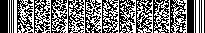 